`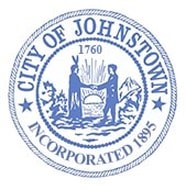 Johnstown Common CouncilBusiness Meeting - Council Chambers, City HallMonday, November 21, 2022 @ 6:00 p.m.AGENDAWe will broadcast using Facebook Live. The public can view the meeting from the official City of Johnstown Facebook page: City of Johnstown, New YorkCALL MEETING TO ORDER / PLEDGE OF ALLEGIANCEROLL CALL OF COUNCILPUBLIC SESSION – Any person wishing to address the Council regarding city business will be permitted to speak for three (3) minutes. A council member will monitor Facebook during the session and read comments to the Council. There is no exchange of dialogue during this portion of the meeting. Profane language, obscene conduct, or disruptive comments are not acceptable and will not be allowed.PRESENTATIONS – N/APUBLIC HEARING – 2023 BudgetAPPROVE MINUTESOctober 17, 2022APPROVE CLAIMS AND ACCOUNTSREPORTS FROM CITY DEPARTMENTSREPORTS FROM COUNCIL LIAISONSLOCAL LAW – N/AORDINANCE – N/AMAYORAL APPOINTMENTS – N/ARESOLUTIONSAdopt 2023 BudgetAppointment – Joint Sewer BoardBudget TransferBid –  237 N. Perry StreetDISCUSSIONANNOUNCEMENTSWinter Parking Ban is in effect from December 1st – April 1st Winter Parking Permits are available from the City Clerk’s OfficeThanksgiving, November 25th & November 26th – City offices closed Garbage Collection Thanksgiving Day: No garbage pick-up. Ward 1 & Ward 4 will both be collected on FridayChristmas & New Year’s – no change to collection daysColonial Stroll & Holiday Parade – Friday, December 2nd. Anyone interested in participating in the parade can pick up a form in the Clerk’s Office or on our website. Business Meeting – Monday, December 19th @ 6pmEXECUTIVE SESSION – Only if necessaryADJOURN 